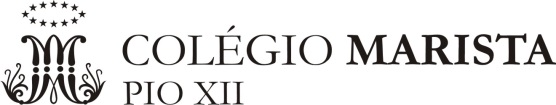 Plano de Estudos – Exame FinalComponente Curricular: Componente Curricular: GeografiaGeografiaGeografiaProfessor (a):Professor (a):Bruna Raquel Pilatti WeirichBruna Raquel Pilatti WeirichBruna Raquel Pilatti WeirichNível de Ensino:Fundamental IIAno:6º2018ConteúdosConteúdosConteúdosConteúdosConteúdosUnidade 1- Localização e orientaçãoUnidade 2 – A Terra e o universoUnidade 3 – Representação do espaçoUnidade 7 – Planeta Terra: Tempo e climaUnidade 8 - Planeta Terra: ÁguaUnidade 9 – A ação antrópicaUnidade 1- Localização e orientaçãoUnidade 2 – A Terra e o universoUnidade 3 – Representação do espaçoUnidade 7 – Planeta Terra: Tempo e climaUnidade 8 - Planeta Terra: ÁguaUnidade 9 – A ação antrópicaUnidade 1- Localização e orientaçãoUnidade 2 – A Terra e o universoUnidade 3 – Representação do espaçoUnidade 7 – Planeta Terra: Tempo e climaUnidade 8 - Planeta Terra: ÁguaUnidade 9 – A ação antrópicaUnidade 1- Localização e orientaçãoUnidade 2 – A Terra e o universoUnidade 3 – Representação do espaçoUnidade 7 – Planeta Terra: Tempo e climaUnidade 8 - Planeta Terra: ÁguaUnidade 9 – A ação antrópicaUnidade 1- Localização e orientaçãoUnidade 2 – A Terra e o universoUnidade 3 – Representação do espaçoUnidade 7 – Planeta Terra: Tempo e climaUnidade 8 - Planeta Terra: ÁguaUnidade 9 – A ação antrópica